  Colegio Santa Ana (Fraga)        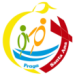 SOLUCIONES  1º EP MATES LENGUAPágina 162 y 163RESUELVO OPERACIONESIrene representa 37 y Rasi 3 / Representar 40 con 4 bloques de 10.28+2=20+10=30A)  24+16=30+10=40B) 17+23=30+10=40 (dibujar 4 barras rojas)      4.   26+54=80         37+33=70         28+32=60      5.        6.  12+38=50 Joyas Irene representa 37 y Rasi 3 / Representar 40 con 4 bloques de 10.28+2=20+10=30A)  24+16=30+10=40B) 17+23=30+10=40 (dibujar 4 barras rojas)      4.   26+54=80         37+33=70         28+32=60      5.        6.  12+38=50 Joyas Irene representa 37 y Rasi 3 / Representar 40 con 4 bloques de 10.28+2=20+10=30A)  24+16=30+10=40B) 17+23=30+10=40 (dibujar 4 barras rojas)      4.   26+54=80         37+33=70         28+32=60      5.        6.  12+38=50 Joyas Página 164  y 165ME ORIENTOEn el hombro izquierdo.  / No es el mismo que el de IreneRespuesta libreCruzadas6.   Pirata 1: derecho / izquierda     Pirata 2:  izquierdo / derechaEn el hombro izquierdo.  / No es el mismo que el de IreneRespuesta libreCruzadas6.   Pirata 1: derecho / izquierda     Pirata 2:  izquierdo / derechaEn el hombro izquierdo.  / No es el mismo que el de IreneRespuesta libreCruzadas6.   Pirata 1: derecho / izquierda     Pirata 2:  izquierdo / derechaPágina 167COMPRENSIÓN LECTORAPregunta 5.  Los dormilones no podían dormir por el ruido de las ranas y los pájaros.           El flautista se los llevó, pero aparecieron mosquitos.                         Entonces…  (respuesta libre)Pregunta 6.  Y entre el croar de las ranas y los trinos de los pájaros, los dormilones                        no  pegaban ojo   (no poder dormir)Pregunta 7 y 8: Respuesta libre. Pregunta 5.  Los dormilones no podían dormir por el ruido de las ranas y los pájaros.           El flautista se los llevó, pero aparecieron mosquitos.                         Entonces…  (respuesta libre)Pregunta 6.  Y entre el croar de las ranas y los trinos de los pájaros, los dormilones                        no  pegaban ojo   (no poder dormir)Pregunta 7 y 8: Respuesta libre. Página 168 y 169  PL  PR   DR  TRPregunta 3.  A Paulino le han tocado unos prismáticos.                        A Priscila le ha tocado una cantimplora. Pregunta 3.  Solución: el AVESTRUZPregunta 3.  A Paulino le han tocado unos prismáticos.                        A Priscila le ha tocado una cantimplora. Pregunta 3.  Solución: el AVESTRUZ